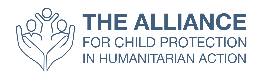 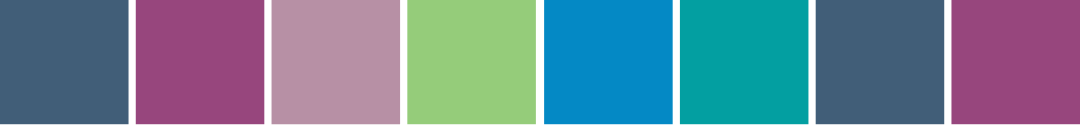 Case Study TemplateIntroductionThe following template can be used to guide the drafting of case studies on the use of 2019 edition of the Minimum Standards for Child Protection in Humanitarian Action. Case studies are an essential tool to support learning on the approaches and standards included in the CPMS, and to demonstrate the applicability of the CPMS across a diverse range of humanitarian contexts. Case StudyExample Case Study Title:                                                                                                       Using CPMS Pillar 4 to Strengthen Multisectoral Integration: 
Collaborating to Increase Children’s Safety and Well-being in Dohuk, Iraq(Your title should address the standards or set of standards that were targeted, the aim of the initiative and the location.) CPMS Standards Addressed: Include a brief summary of the specific standard(s) or pillar(s) being addressed. You may want to include the standard itself or quote from the introduction of one of the pillars. You can link directly to specific standards or sections of the CPMS through the online interactive version here. ContextIn one paragraph maximum, explain the humanitarian context in which you are working. Your description should focus on the impact of the context on children and their protection. Highlight any particular issues that affect children, their caregivers and families. The Challenge: [Describe in one short phrase]In one paragraph maximum, describe the challenge facing the child protection response and why/ how you sought to use the CPMS to address it. The Response: [Describe in one short phrase]In 2-3 paragraphs, describe how you used the CPMS in your response. Include specifics on the steps that were taken, as well as the actors that participated and the roles they played. You may wish to add a photograph or a table, describe the process in list format, or highlight cross-cutting issues using icons from the CPMS. Sample formats are included below: Sample table format:Sample list format:Include as much information as possible in bulleted or numbered lists.Use bold and colors to draw attention to key information.Ticks like this could be appropriate for key steps:Step 1Step 2Step 3Consider including icons from this folder: https://www.dropbox.com/sh/w5iojsv4g243d3d/AABGLQTc_IPwedaHdN6MCQm0a?dl=0(Note: The folder includes several colour options for each cross-cutting icon and also has a range of art work included in the 2019 CPMS.)The Results: [Describe in one short phrase]In one paragraph, describe the results of your initiative to implement the CPMS. Highlight positive results for children and families and note any lessons learned.  Any Questions? Contact the CPMS Working Group at cpms.wg@alliancecpha.org or visit our website at https://alliancecpha.org/en/CPMS_home. Column 1 Column 2